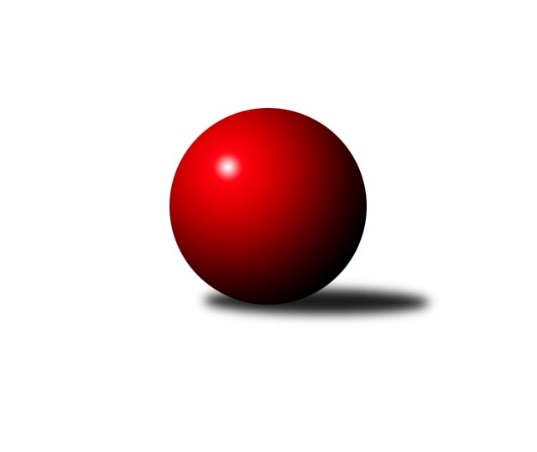 Č.2Ročník 2014/2015	3.5.2024 1. KLM 2014/2015Statistika 2. kolaTabulka družstev:		družstvo	záp	výh	rem	proh	skore	sety	průměr	body	plné	dorážka	chyby	1.	TJ Sokol KARE Luhačovice˝A˝	2	2	0	0	14.0 : 2.0 	(27.0 : 21.0)	3561	4	2293	1269	14.5	2.	KK Slavoj Praha	2	2	0	0	10.0 : 6.0 	(23.5 : 24.5)	3508	4	2273	1235	16	3.	SKK Rokycany	2	1	1	0	9.0 : 7.0 	(22.5 : 25.5)	3525	3	2291	1234	9.5	4.	KK Moravská Slávia Brno ˝A˝	2	1	0	1	10.0 : 6.0 	(28.0 : 20.0)	3454	2	2226	1228	16.5	5.	TJ Sokol Husovice	2	1	0	1	9.0 : 7.0 	(28.5 : 19.5)	3425	2	2252	1174	14	6.	SKK  Náchod	2	1	0	1	8.0 : 8.0 	(25.0 : 23.0)	3582	2	2328	1254	13.5	7.	TJ Centropen Dačice	2	1	0	1	7.0 : 9.0 	(24.5 : 23.5)	3508	2	2296	1212	15	8.	HKK Olomouc ˝A˝	2	1	0	1	7.0 : 9.0 	(23.0 : 25.0)	3548	2	2323	1226	18.5	9.	TJ Valašské Meziříčí	2	1	0	1	7.0 : 9.0 	(22.5 : 25.5)	3432	2	2252	1180	20	10.	SKK Svijany  Vrchlabí	2	0	1	1	7.0 : 9.0 	(24.0 : 24.0)	3536	1	2299	1237	9	11.	Baník Stříbro Klokani	2	0	0	2	6.0 : 10.0 	(23.5 : 24.5)	3425	0	2229	1196	14.5	12.	TJ Sokol Kolín	2	0	0	2	2.0 : 14.0 	(16.0 : 32.0)	3271	0	2206	1066	22Tabulka doma:		družstvo	záp	výh	rem	proh	skore	sety	průměr	body	maximum	minimum	1.	TJ Sokol KARE Luhačovice˝A˝	2	2	0	0	14.0 : 2.0 	(27.0 : 21.0)	3561	4	3573	3549	2.	TJ Sokol Husovice	1	1	0	0	7.0 : 1.0 	(16.5 : 7.5)	3366	2	3366	3366	3.	TJ Valašské Meziříčí	1	1	0	0	6.0 : 2.0 	(13.5 : 10.5)	3430	2	3430	3430	4.	SKK  Náchod	1	1	0	0	6.0 : 2.0 	(12.0 : 12.0)	3561	2	3561	3561	5.	HKK Olomouc ˝A˝	1	1	0	0	6.0 : 2.0 	(11.0 : 13.0)	3618	2	3618	3618	6.	KK Slavoj Praha	1	1	0	0	5.0 : 3.0 	(12.0 : 12.0)	3431	2	3431	3431	7.	SKK Rokycany	1	0	1	0	4.0 : 4.0 	(10.0 : 14.0)	3507	1	3507	3507	8.	TJ Centropen Dačice	0	0	0	0	0.0 : 0.0 	(0.0 : 0.0)	0	0	0	0	9.	KK Moravská Slávia Brno ˝A˝	1	0	0	1	3.0 : 5.0 	(12.5 : 11.5)	3571	0	3571	3571	10.	Baník Stříbro Klokani	1	0	0	1	3.0 : 5.0 	(11.5 : 12.5)	3461	0	3461	3461	11.	SKK Svijany  Vrchlabí	1	0	0	1	3.0 : 5.0 	(10.0 : 14.0)	3584	0	3584	3584	12.	TJ Sokol Kolín	1	0	0	1	1.0 : 7.0 	(8.5 : 15.5)	3281	0	3281	3281Tabulka venku:		družstvo	záp	výh	rem	proh	skore	sety	průměr	body	maximum	minimum	1.	KK Moravská Slávia Brno ˝A˝	1	1	0	0	7.0 : 1.0 	(15.5 : 8.5)	3337	2	3337	3337	2.	SKK Rokycany	1	1	0	0	5.0 : 3.0 	(12.5 : 11.5)	3542	2	3542	3542	3.	KK Slavoj Praha	1	1	0	0	5.0 : 3.0 	(11.5 : 12.5)	3585	2	3585	3585	4.	TJ Centropen Dačice	2	1	0	1	7.0 : 9.0 	(24.5 : 23.5)	3508	2	3642	3373	5.	SKK Svijany  Vrchlabí	1	0	1	0	4.0 : 4.0 	(14.0 : 10.0)	3487	1	3487	3487	6.	TJ Sokol KARE Luhačovice˝A˝	0	0	0	0	0.0 : 0.0 	(0.0 : 0.0)	0	0	0	0	7.	Baník Stříbro Klokani	1	0	0	1	3.0 : 5.0 	(12.0 : 12.0)	3388	0	3388	3388	8.	SKK  Náchod	1	0	0	1	2.0 : 6.0 	(13.0 : 11.0)	3602	0	3602	3602	9.	TJ Sokol Husovice	1	0	0	1	2.0 : 6.0 	(12.0 : 12.0)	3484	0	3484	3484	10.	HKK Olomouc ˝A˝	1	0	0	1	1.0 : 7.0 	(12.0 : 12.0)	3478	0	3478	3478	11.	TJ Valašské Meziříčí	1	0	0	1	1.0 : 7.0 	(9.0 : 15.0)	3434	0	3434	3434	12.	TJ Sokol Kolín	1	0	0	1	1.0 : 7.0 	(7.5 : 16.5)	3261	0	3261	3261Tabulka podzimní části:		družstvo	záp	výh	rem	proh	skore	sety	průměr	body	doma	venku	1.	TJ Sokol KARE Luhačovice˝A˝	2	2	0	0	14.0 : 2.0 	(27.0 : 21.0)	3561	4 	2 	0 	0 	0 	0 	0	2.	KK Slavoj Praha	2	2	0	0	10.0 : 6.0 	(23.5 : 24.5)	3508	4 	1 	0 	0 	1 	0 	0	3.	SKK Rokycany	2	1	1	0	9.0 : 7.0 	(22.5 : 25.5)	3525	3 	0 	1 	0 	1 	0 	0	4.	KK Moravská Slávia Brno ˝A˝	2	1	0	1	10.0 : 6.0 	(28.0 : 20.0)	3454	2 	0 	0 	1 	1 	0 	0	5.	TJ Sokol Husovice	2	1	0	1	9.0 : 7.0 	(28.5 : 19.5)	3425	2 	1 	0 	0 	0 	0 	1	6.	SKK  Náchod	2	1	0	1	8.0 : 8.0 	(25.0 : 23.0)	3582	2 	1 	0 	0 	0 	0 	1	7.	TJ Centropen Dačice	2	1	0	1	7.0 : 9.0 	(24.5 : 23.5)	3508	2 	0 	0 	0 	1 	0 	1	8.	HKK Olomouc ˝A˝	2	1	0	1	7.0 : 9.0 	(23.0 : 25.0)	3548	2 	1 	0 	0 	0 	0 	1	9.	TJ Valašské Meziříčí	2	1	0	1	7.0 : 9.0 	(22.5 : 25.5)	3432	2 	1 	0 	0 	0 	0 	1	10.	SKK Svijany  Vrchlabí	2	0	1	1	7.0 : 9.0 	(24.0 : 24.0)	3536	1 	0 	0 	1 	0 	1 	0	11.	Baník Stříbro Klokani	2	0	0	2	6.0 : 10.0 	(23.5 : 24.5)	3425	0 	0 	0 	1 	0 	0 	1	12.	TJ Sokol Kolín	2	0	0	2	2.0 : 14.0 	(16.0 : 32.0)	3271	0 	0 	0 	1 	0 	0 	1Tabulka jarní části:		družstvo	záp	výh	rem	proh	skore	sety	průměr	body	doma	venku	1.	SKK Svijany  Vrchlabí	0	0	0	0	0.0 : 0.0 	(0.0 : 0.0)	0	0 	0 	0 	0 	0 	0 	0 	2.	KK Slavoj Praha	0	0	0	0	0.0 : 0.0 	(0.0 : 0.0)	0	0 	0 	0 	0 	0 	0 	0 	3.	TJ Sokol Kolín	0	0	0	0	0.0 : 0.0 	(0.0 : 0.0)	0	0 	0 	0 	0 	0 	0 	0 	4.	SKK Rokycany	0	0	0	0	0.0 : 0.0 	(0.0 : 0.0)	0	0 	0 	0 	0 	0 	0 	0 	5.	Baník Stříbro Klokani	0	0	0	0	0.0 : 0.0 	(0.0 : 0.0)	0	0 	0 	0 	0 	0 	0 	0 	6.	TJ Centropen Dačice	0	0	0	0	0.0 : 0.0 	(0.0 : 0.0)	0	0 	0 	0 	0 	0 	0 	0 	7.	TJ Sokol KARE Luhačovice˝A˝	0	0	0	0	0.0 : 0.0 	(0.0 : 0.0)	0	0 	0 	0 	0 	0 	0 	0 	8.	KK Moravská Slávia Brno ˝A˝	0	0	0	0	0.0 : 0.0 	(0.0 : 0.0)	0	0 	0 	0 	0 	0 	0 	0 	9.	TJ Valašské Meziříčí	0	0	0	0	0.0 : 0.0 	(0.0 : 0.0)	0	0 	0 	0 	0 	0 	0 	0 	10.	SKK  Náchod	0	0	0	0	0.0 : 0.0 	(0.0 : 0.0)	0	0 	0 	0 	0 	0 	0 	0 	11.	TJ Sokol Husovice	0	0	0	0	0.0 : 0.0 	(0.0 : 0.0)	0	0 	0 	0 	0 	0 	0 	0 	12.	HKK Olomouc ˝A˝	0	0	0	0	0.0 : 0.0 	(0.0 : 0.0)	0	0 	0 	0 	0 	0 	0 	0 Zisk bodů pro družstvo:		jméno hráče	družstvo	body	zápasy	v %	dílčí body	sety	v %	1.	Miroslav Milan 	KK Moravská Slávia Brno ˝A˝ 	2	/	2	(100%)	7.5	/	8	(94%)	2.	Zdeněk Gartus 	KK Slavoj Praha 	2	/	2	(100%)	7	/	8	(88%)	3.	Ladislav Stárek 	HKK Olomouc ˝A˝ 	2	/	2	(100%)	7	/	8	(88%)	4.	Milan Kabelka 	TJ Centropen Dačice 	2	/	2	(100%)	7	/	8	(88%)	5.	Michal Šimek 	TJ Sokol Husovice 	2	/	2	(100%)	7	/	8	(88%)	6.	Jiří Bartoníček 	SKK Svijany  Vrchlabí 	2	/	2	(100%)	7	/	8	(88%)	7.	Jan Horn 	SKK  Náchod 	2	/	2	(100%)	6	/	8	(75%)	8.	David Kuděj 	KK Slavoj Praha 	2	/	2	(100%)	6	/	8	(75%)	9.	Roman Weiss 	TJ Sokol Kolín  	2	/	2	(100%)	6	/	8	(75%)	10.	Rostislav Gorecký 	TJ Sokol KARE Luhačovice˝A˝ 	2	/	2	(100%)	6	/	8	(75%)	11.	Jiří Mrlík 	TJ Sokol KARE Luhačovice˝A˝ 	2	/	2	(100%)	6	/	8	(75%)	12.	Tomáš Bártů 	TJ Centropen Dačice 	2	/	2	(100%)	6	/	8	(75%)	13.	Jiří Baloun 	Baník Stříbro Klokani 	2	/	2	(100%)	6	/	8	(75%)	14.	David Volek 	TJ Valašské Meziříčí 	2	/	2	(100%)	6	/	8	(75%)	15.	Ondřej Mrkos 	SKK  Náchod 	2	/	2	(100%)	6	/	8	(75%)	16.	Radek Polách 	TJ Sokol KARE Luhačovice˝A˝ 	2	/	2	(100%)	5	/	8	(63%)	17.	Jan Endršt 	SKK Rokycany 	2	/	2	(100%)	4	/	8	(50%)	18.	Lukáš Doubrava 	Baník Stříbro Klokani 	2	/	2	(100%)	4	/	8	(50%)	19.	Michal Markus 	TJ Sokol KARE Luhačovice˝A˝ 	2	/	2	(100%)	4	/	8	(50%)	20.	Pavel Kubálek 	TJ Sokol KARE Luhačovice˝A˝ 	2	/	2	(100%)	4	/	8	(50%)	21.	Jiří Radil 	TJ Sokol Husovice 	1	/	1	(100%)	4	/	4	(100%)	22.	Zdeněk Vránek 	KK Moravská Slávia Brno ˝A˝ 	1	/	1	(100%)	3	/	4	(75%)	23.	Martin Mýl 	SKK  Náchod 	1	/	1	(100%)	2	/	4	(50%)	24.	Milan Klika 	KK Moravská Slávia Brno ˝A˝ 	1	/	1	(100%)	2	/	4	(50%)	25.	Jiří Vejvara 	SKK Svijany  Vrchlabí 	1	/	1	(100%)	2	/	4	(50%)	26.	Roman Pytlík 	SKK Rokycany 	1	/	2	(50%)	6	/	8	(75%)	27.	Vlastimil Zeman ml. ml.	Baník Stříbro Klokani 	1	/	2	(50%)	5	/	8	(63%)	28.	Dušan Ryba 	TJ Sokol Husovice 	1	/	2	(50%)	5	/	8	(63%)	29.	Martin Sitta 	HKK Olomouc ˝A˝ 	1	/	2	(50%)	5	/	8	(63%)	30.	Štěpán Schuster 	SKK  Náchod 	1	/	2	(50%)	5	/	8	(63%)	31.	Vladimír Výrek 	TJ Valašské Meziříčí 	1	/	2	(50%)	5	/	8	(63%)	32.	Michal Rolf 	SKK Svijany  Vrchlabí 	1	/	2	(50%)	5	/	8	(63%)	33.	Petr Pavlík 	KK Slavoj Praha 	1	/	2	(50%)	5	/	8	(63%)	34.	Ondřej Němec 	KK Moravská Slávia Brno ˝A˝ 	1	/	2	(50%)	4.5	/	8	(56%)	35.	Martin Pejčoch 	Baník Stříbro Klokani 	1	/	2	(50%)	4.5	/	8	(56%)	36.	Petr Mika 	KK Moravská Slávia Brno ˝A˝ 	1	/	2	(50%)	4	/	8	(50%)	37.	Libor Škoula 	TJ Sokol Husovice 	1	/	2	(50%)	4	/	8	(50%)	38.	Martin Vaněk 	HKK Olomouc ˝A˝ 	1	/	2	(50%)	4	/	8	(50%)	39.	Petr Žahourek 	TJ Centropen Dačice 	1	/	2	(50%)	4	/	8	(50%)	40.	Zdeněk Říha 	SKK Svijany  Vrchlabí 	1	/	2	(50%)	4	/	8	(50%)	41.	Michal Pytlík 	SKK Rokycany 	1	/	2	(50%)	4	/	8	(50%)	42.	Radek Havran 	HKK Olomouc ˝A˝ 	1	/	2	(50%)	4	/	8	(50%)	43.	Anton Stašák 	KK Slavoj Praha 	1	/	2	(50%)	3.5	/	8	(44%)	44.	Zdeněk Vymazal 	TJ Sokol Husovice 	1	/	2	(50%)	3.5	/	8	(44%)	45.	Pavel Antoš 	KK Moravská Slávia Brno ˝A˝ 	1	/	2	(50%)	3.5	/	8	(44%)	46.	David Hobl 	SKK Svijany  Vrchlabí 	1	/	2	(50%)	3	/	8	(38%)	47.	Václav Mazur 	TJ Sokol Husovice 	1	/	2	(50%)	3	/	8	(38%)	48.	Ondřej Topič 	TJ Valašské Meziříčí 	1	/	2	(50%)	3	/	8	(38%)	49.	Kamil Fiebinger 	SKK Svijany  Vrchlabí 	1	/	2	(50%)	3	/	8	(38%)	50.	Tomáš Cabák 	TJ Valašské Meziříčí 	1	/	2	(50%)	2.5	/	8	(31%)	51.	Ladislav Urban 	SKK Rokycany 	1	/	2	(50%)	2	/	8	(25%)	52.	Jan Pelák 	TJ Sokol Kolín  	0	/	1	(0%)	2	/	4	(50%)	53.	Jaroslav Šatník 	TJ Sokol Kolín  	0	/	1	(0%)	2	/	4	(50%)	54.	Vlastimil Zeman st. 	Baník Stříbro Klokani 	0	/	1	(0%)	2	/	4	(50%)	55.	Jindřich Lauer 	TJ Sokol Kolín  	0	/	1	(0%)	1	/	4	(25%)	56.	Pavel Kabelka 	TJ Centropen Dačice 	0	/	1	(0%)	1	/	4	(25%)	57.	Pavel Novák 	SKK  Náchod 	0	/	1	(0%)	1	/	4	(25%)	58.	Pavel Palian 	KK Moravská Slávia Brno ˝A˝ 	0	/	1	(0%)	1	/	4	(25%)	59.	Roman Pek 	SKK Svijany  Vrchlabí 	0	/	1	(0%)	0	/	4	(0%)	60.	Evžen Valtr 	KK Slavoj Praha 	0	/	1	(0%)	0	/	4	(0%)	61.	Jiří Němec 	TJ Sokol Kolín  	0	/	1	(0%)	0	/	4	(0%)	62.	Lukáš Janko 	SKK  Náchod 	0	/	2	(0%)	4	/	8	(50%)	63.	Vojtěch Špelina 	SKK Rokycany 	0	/	2	(0%)	3.5	/	8	(44%)	64.	Dalibor Jandík 	TJ Valašské Meziříčí 	0	/	2	(0%)	3	/	8	(38%)	65.	Štěpán Šreiber 	SKK Rokycany 	0	/	2	(0%)	3	/	8	(38%)	66.	Martin Švorba 	TJ Sokol Kolín  	0	/	2	(0%)	3	/	8	(38%)	67.	Michal Juroška 	TJ Valašské Meziříčí 	0	/	2	(0%)	3	/	8	(38%)	68.	Karel Novák 	TJ Centropen Dačice 	0	/	2	(0%)	3	/	8	(38%)	69.	Jiří Malínek 	TJ Centropen Dačice 	0	/	2	(0%)	2.5	/	8	(31%)	70.	Jiří Kudláček 	TJ Sokol KARE Luhačovice˝A˝ 	0	/	2	(0%)	2	/	8	(25%)	71.	David Junek 	Baník Stříbro Klokani 	0	/	2	(0%)	2	/	8	(25%)	72.	Stanislav Březina 	KK Slavoj Praha 	0	/	2	(0%)	2	/	8	(25%)	73.	Jiří Zezulka 	HKK Olomouc ˝A˝ 	0	/	2	(0%)	2	/	8	(25%)	74.	Robert Petera 	TJ Sokol Kolín  	0	/	2	(0%)	1.5	/	8	(19%)	75.	Daniel Neumann 	SKK  Náchod 	0	/	2	(0%)	1	/	8	(13%)	76.	Jiří Němec 	HKK Olomouc ˝A˝ 	0	/	2	(0%)	1	/	8	(13%)Průměry na kuželnách:		kuželna	průměr	plné	dorážka	chyby	výkon na hráče	1.	Vrchlabí, 1-4	3613	2351	1262	12.0	(602.2)	2.	HKK Olomouc, 1-8	3610	2365	1245	14.0	(601.7)	3.	KK MS Brno, 1-4	3578	2283	1294	14.0	(596.3)	4.	SKK Nachod, 1-4	3522	2309	1213	14.0	(587.1)	5.	TJ Sokol Luhačovice, 1-4	3508	2277	1231	18.3	(584.8)	6.	Stříbro, 1-4	3501	2285	1216	8.0	(583.6)	7.	SKK Rokycany, 1-4	3497	2276	1220	9.0	(582.8)	8.	KK Slavia Praha, 1-4	3409	2227	1182	18.5	(568.3)	9.	TJ Valašské Meziříčí, 1-4	3401	2236	1165	18.0	(566.9)	10.	TJ Sokol Husovice, 1-4	3313	2192	1121	20.0	(552.3)	11.	TJ Sparta Kutná Hora, 1-4	3309	2184	1124	19.0	(551.5)Nejlepší výkony na kuželnách:Vrchlabí, 1-4TJ Centropen Dačice	3642	1. kolo	Jiří Bartoníček 	SKK Svijany  Vrchlabí	640	1. koloSKK Svijany  Vrchlabí	3584	1. kolo	Tomáš Bártů 	TJ Centropen Dačice	636	1. kolo		. kolo	Michal Rolf 	SKK Svijany  Vrchlabí	624	1. kolo		. kolo	Karel Novák 	TJ Centropen Dačice	623	1. kolo		. kolo	Milan Kabelka 	TJ Centropen Dačice	622	1. kolo		. kolo	David Hobl 	SKK Svijany  Vrchlabí	616	1. kolo		. kolo	Petr Žahourek 	TJ Centropen Dačice	614	1. kolo		. kolo	Jiří Malínek 	TJ Centropen Dačice	613	1. kolo		. kolo	Zdeněk Říha 	SKK Svijany  Vrchlabí	593	1. kolo		. kolo	Kamil Fiebinger 	SKK Svijany  Vrchlabí	573	1. koloHKK Olomouc, 1-8HKK Olomouc ˝A˝	3618	1. kolo	Martin Vaněk 	HKK Olomouc ˝A˝	641	1. koloSKK  Náchod	3602	1. kolo	Ladislav Stárek 	HKK Olomouc ˝A˝	639	1. kolo		. kolo	Štěpán Schuster 	SKK  Náchod	634	1. kolo		. kolo	Ondřej Mrkos 	SKK  Náchod	624	1. kolo		. kolo	Radek Havran 	HKK Olomouc ˝A˝	618	1. kolo		. kolo	Jan Horn 	SKK  Náchod	613	1. kolo		. kolo	Martin Sitta 	HKK Olomouc ˝A˝	609	1. kolo		. kolo	Lukáš Janko 	SKK  Náchod	580	1. kolo		. kolo	Pavel Novák 	SKK  Náchod	579	1. kolo		. kolo	Daniel Neumann 	SKK  Náchod	572	1. koloKK MS Brno, 1-4KK Slavoj Praha	3585	1. kolo	Zdeněk Gartus 	KK Slavoj Praha	638	1. koloKK Moravská Slávia Brno ˝A˝	3571	1. kolo	Petr Pavlík 	KK Slavoj Praha	627	1. kolo		. kolo	Anton Stašák 	KK Slavoj Praha	613	1. kolo		. kolo	Pavel Palian 	KK Moravská Slávia Brno ˝A˝	610	1. kolo		. kolo	David Kuděj 	KK Slavoj Praha	610	1. kolo		. kolo	Zdeněk Vránek 	KK Moravská Slávia Brno ˝A˝	606	1. kolo		. kolo	Ondřej Němec 	KK Moravská Slávia Brno ˝A˝	605	1. kolo		. kolo	Pavel Antoš 	KK Moravská Slávia Brno ˝A˝	590	1. kolo		. kolo	Miroslav Milan 	KK Moravská Slávia Brno ˝A˝	586	1. kolo		. kolo	Petr Mika 	KK Moravská Slávia Brno ˝A˝	574	1. koloSKK Nachod, 1-4SKK  Náchod	3561	2. kolo	Štěpán Schuster 	SKK  Náchod	615	2. koloTJ Sokol Husovice	3484	2. kolo	Václav Mazur 	TJ Sokol Husovice	609	2. kolo		. kolo	Michal Šimek 	TJ Sokol Husovice	601	2. kolo		. kolo	Daniel Neumann 	SKK  Náchod	600	2. kolo		. kolo	Martin Mýl 	SKK  Náchod	597	2. kolo		. kolo	Lukáš Janko 	SKK  Náchod	593	2. kolo		. kolo	Zdeněk Vymazal 	TJ Sokol Husovice	588	2. kolo		. kolo	Ondřej Mrkos 	SKK  Náchod	579	2. kolo		. kolo	Jan Horn 	SKK  Náchod	577	2. kolo		. kolo	Dušan Ryba 	TJ Sokol Husovice	577	2. koloTJ Sokol Luhačovice, 1-4TJ Sokol KARE Luhačovice˝A˝	3573	2. kolo	Radek Polách 	TJ Sokol KARE Luhačovice˝A˝	621	1. koloTJ Sokol KARE Luhačovice˝A˝	3549	1. kolo	Pavel Kubálek 	TJ Sokol KARE Luhačovice˝A˝	620	2. koloHKK Olomouc ˝A˝	3478	2. kolo	Pavel Kubálek 	TJ Sokol KARE Luhačovice˝A˝	609	1. koloTJ Valašské Meziříčí	3434	1. kolo	Michal Markus 	TJ Sokol KARE Luhačovice˝A˝	608	2. kolo		. kolo	Rostislav Gorecký 	TJ Sokol KARE Luhačovice˝A˝	604	1. kolo		. kolo	Rostislav Gorecký 	TJ Sokol KARE Luhačovice˝A˝	601	2. kolo		. kolo	Jiří Mrlík 	TJ Sokol KARE Luhačovice˝A˝	600	1. kolo		. kolo	Martin Vaněk 	HKK Olomouc ˝A˝	599	2. kolo		. kolo	Vladimír Výrek 	TJ Valašské Meziříčí	598	1. kolo		. kolo	Jiří Zezulka 	HKK Olomouc ˝A˝	594	2. koloStříbro, 1-4SKK Rokycany	3542	1. kolo	Michal Pytlík 	SKK Rokycany	640	1. koloBaník Stříbro Klokani	3461	1. kolo	Jan Endršt 	SKK Rokycany	604	1. kolo		. kolo	Ladislav Urban 	SKK Rokycany	591	1. kolo		. kolo	Jiří Baloun 	Baník Stříbro Klokani	590	1. kolo		. kolo	David Junek 	Baník Stříbro Klokani	587	1. kolo		. kolo	Lukáš Doubrava 	Baník Stříbro Klokani	586	1. kolo		. kolo	Vlastimil Zeman ml. ml.	Baník Stříbro Klokani	583	1. kolo		. kolo	Vojtěch Špelina 	SKK Rokycany	582	1. kolo		. kolo	Roman Pytlík 	SKK Rokycany	575	1. kolo		. kolo	Martin Pejčoch 	Baník Stříbro Klokani	572	1. koloSKK Rokycany, 1-4SKK Rokycany	3507	2. kolo	Jan Endršt 	SKK Rokycany	611	2. koloSKK Svijany  Vrchlabí	3487	2. kolo	Jiří Bartoníček 	SKK Svijany  Vrchlabí	608	2. kolo		. kolo	Roman Pytlík 	SKK Rokycany	605	2. kolo		. kolo	Jiří Vejvara 	SKK Svijany  Vrchlabí	605	2. kolo		. kolo	Michal Pytlík 	SKK Rokycany	593	2. kolo		. kolo	Michal Rolf 	SKK Svijany  Vrchlabí	585	2. kolo		. kolo	Kamil Fiebinger 	SKK Svijany  Vrchlabí	581	2. kolo		. kolo	Vojtěch Špelina 	SKK Rokycany	576	2. kolo		. kolo	Zdeněk Říha 	SKK Svijany  Vrchlabí	570	2. kolo		. kolo	Ladislav Urban 	SKK Rokycany	562	2. koloKK Slavia Praha, 1-4KK Slavoj Praha	3431	2. kolo	Jiří Baloun 	Baník Stříbro Klokani	613	2. koloBaník Stříbro Klokani	3388	2. kolo	David Kuděj 	KK Slavoj Praha	601	2. kolo		. kolo	Lukáš Doubrava 	Baník Stříbro Klokani	595	2. kolo		. kolo	Zdeněk Gartus 	KK Slavoj Praha	589	2. kolo		. kolo	Petr Pavlík 	KK Slavoj Praha	583	2. kolo		. kolo	Vlastimil Zeman ml. ml.	Baník Stříbro Klokani	577	2. kolo		. kolo	Evžen Valtr 	KK Slavoj Praha	563	2. kolo		. kolo	Anton Stašák 	KK Slavoj Praha	562	2. kolo		. kolo	David Junek 	Baník Stříbro Klokani	550	2. kolo		. kolo	Stanislav Březina 	KK Slavoj Praha	533	2. koloTJ Valašské Meziříčí, 1-4TJ Valašské Meziříčí	3430	2. kolo	Tomáš Bártů 	TJ Centropen Dačice	606	2. koloTJ Centropen Dačice	3373	2. kolo	Vladimír Výrek 	TJ Valašské Meziříčí	590	2. kolo		. kolo	Tomáš Cabák 	TJ Valašské Meziříčí	587	2. kolo		. kolo	Dalibor Jandík 	TJ Valašské Meziříčí	586	2. kolo		. kolo	Ondřej Topič 	TJ Valašské Meziříčí	581	2. kolo		. kolo	Milan Kabelka 	TJ Centropen Dačice	567	2. kolo		. kolo	Karel Novák 	TJ Centropen Dačice	560	2. kolo		. kolo	David Volek 	TJ Valašské Meziříčí	555	2. kolo		. kolo	Jiří Malínek 	TJ Centropen Dačice	554	2. kolo		. kolo	Pavel Kabelka 	TJ Centropen Dačice	548	2. koloTJ Sokol Husovice, 1-4TJ Sokol Husovice	3366	1. kolo	Michal Šimek 	TJ Sokol Husovice	610	1. koloTJ Sokol Kolín 	3261	1. kolo	Roman Weiss 	TJ Sokol Kolín 	570	1. kolo		. kolo	Zdeněk Vymazal 	TJ Sokol Husovice	569	1. kolo		. kolo	Martin Švorba 	TJ Sokol Kolín 	562	1. kolo		. kolo	Jiří Němec 	TJ Sokol Kolín 	561	1. kolo		. kolo	Jiří Radil 	TJ Sokol Husovice	554	1. kolo		. kolo	Dušan Ryba 	TJ Sokol Husovice	552	1. kolo		. kolo	Libor Škoula 	TJ Sokol Husovice	548	1. kolo		. kolo	Robert Petera 	TJ Sokol Kolín 	541	1. kolo		. kolo	Václav Mazur 	TJ Sokol Husovice	533	1. koloTJ Sparta Kutná Hora, 1-4KK Moravská Slávia Brno ˝A˝	3337	2. kolo	Ondřej Němec 	KK Moravská Slávia Brno ˝A˝	616	2. koloTJ Sokol Kolín 	3281	2. kolo	Roman Weiss 	TJ Sokol Kolín 	580	2. kolo		. kolo	Martin Švorba 	TJ Sokol Kolín 	579	2. kolo		. kolo	Miroslav Milan 	KK Moravská Slávia Brno ˝A˝	570	2. kolo		. kolo	Petr Mika 	KK Moravská Slávia Brno ˝A˝	569	2. kolo		. kolo	Robert Petera 	TJ Sokol Kolín 	545	2. kolo		. kolo	Jiří Němec 	TJ Sokol Kolín 	534	2. kolo		. kolo	Milan Klika 	KK Moravská Slávia Brno ˝A˝	532	2. kolo		. kolo	Pavel Palian 	KK Moravská Slávia Brno ˝A˝	531	2. kolo		. kolo	Jindřich Lauer 	TJ Sokol Kolín 	523	2. koloČetnost výsledků:	7.0 : 1.0	3x	6.0 : 2.0	3x	5.0 : 3.0	1x	4.0 : 4.0	1x	3.0 : 5.0	3x	1.0 : 7.0	1x